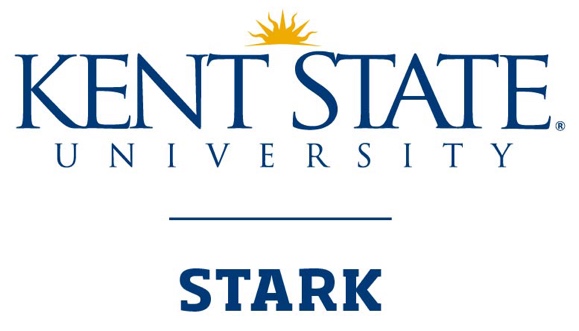 Undergraduate Research SymposiumApril 27th 2018Student Presenter:Presentation Title: Total Score: _________ out of 60Award Recommendation:	Award of Mention	   Award of Merit	Award of DistinctionRating Criteria0=not present to 10=excellentScore0-10CommentsSummaryClear abstract/summaryClear, concise thesis, purpose and/or hypothesis/research questionContentClearly demonstrates development of projectMaterials support purpose of study, hypothesis, or research questionStrong conclusion and implications presentedAppropriate design and purpose given the field of studyPoster AppearanceStudy is clearly defined and displayed in a manner interpretable by the audienceVisually Appealing, easy to readTopic is evidentLayout is logicalOral PresentationEye contactVolume, rate, intonation, enthusiasmBody language (posture, gestures, facial expression)Appearance (appropriate, professional)Discussed research in layman’s terms or appropriate to judgeQuestionsConcise yet thorough when answering questions